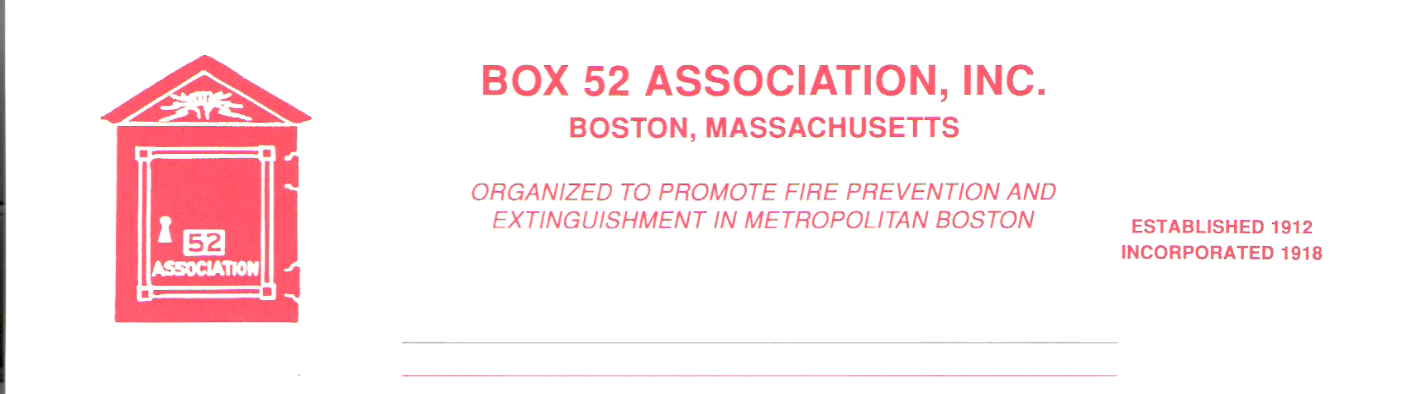 OFFICERS                                                                                                 			    DIRECTORSPRESIDENT    	Richard A. Conway                                                                                                     Frank Barry                             richardaconway@comcast.net                                                                                 Thomas Brophy                                                                        VICE                    James Cullen                                                                                                               Michael Kass                                                                                                                                                                   PRESIDENT        jandm0603@hotmail.com                                                                                           Patrick O’Connor                                                                                SECRETARY      Jeff Brown  	                                                                                                         David Parr	                                                                                                     jeffb0841@gmail.com                                                                                                   John Rafferty                                                                                                                                           TREASURER     William H. Wilderman – 617-212-8186                                      	             Bwilderman@feinewengland.com                      Mailing Address:                     Box 52 AssociationWebsite: www.Box52.org						                                   c/o William H. Wilderman       E-Mail:  box52boston@hotmail.com                                                                                         PO Box 848                                                                                                                                                      Medford, MA. 02155-0009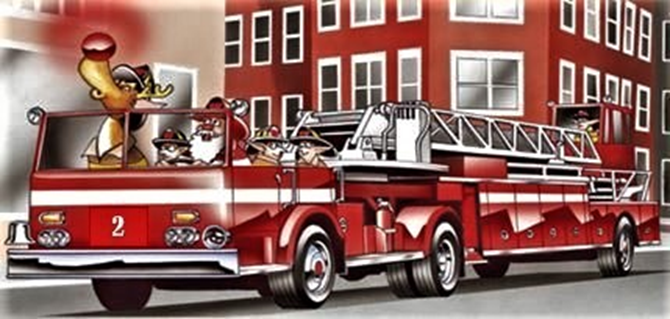                   General Order # 1,056                       December 2020                                  Date:  Friday December 18th, 2020                                  Location: Virtual via Google                                  Time: 2000 hours                                  Program: President Conway will speak on the Chemical                                                   Apparatus & Equipment of the Lynn Fire                                                    Department.November MeetingOur second virtual meeting was held with guest speaker Providence Firefighter Dan Rinaldi providing a program on a MAYDAY situation that he was involved in. 29 members enjoyed the show and asked a number of insightful questions about the incident.MembershipThe Officers and Board of Directors have approved the applications for membership of the following 3 people; Gordon King, William Sullivan and Richard Thomas III. Their applications for membership will be presented and voted upon at the December meeting.Guest SpeakerOur guest speaker for the evening will be President Rick Conway presenting another segment on the varied history of the Lynn Fire Department. The program will feature the use of Chemical Apparatus from the horse drawn era into the early motorized period. It will also cover chemical equipment carried aboard other apparatus. This is an often, unknown area of fire apparatus and fire department use of the Chemical Wagon.Line BoxThe next issue of the Line Box will be published on or about December 18th. The staff feels that this issue will be one their best yet!Holiday WishesThe Board of Directors wishes everyone a happy Holiday season. Here is hoping that 2021 will be better and we will soon be all together again in person!RemindersVirtual Meeting Friday December 18th at 2000 hrs. THE TIMES LISTED ARE FOR CENTRAL TIME ZONE AND ARE ONE (1) HOUR BEHIND EASTERN TIME. THE 1900 HOUR START IS ACTUALLY 2000 HOURS!By Order of the President                                                 Newsletter EditorRichard Conway                                                               Frank San SeverinoINSTRUCTIONS FOR JOINING GOOGLE MEETYou have been invited to the following event.Box 52 Assn. Business MeetingWhen Fri Dec 18, 2020 7pm – 9pm Central Time - Chicago Joining info Join with Google Meet meet.google.com/dfh-uxqj-dwj Join by phone (US) +1 541-900-5065 (PIN: 464047627) More phone numbers Calendar richardaconway@comcast.net Who 